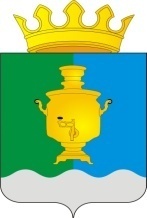 АДМИНИСТРАЦИЯ МУНИЦИПАЛЬНОГО ОБРАЗОВАНИЯ« ПОЕДУГИНСКОЕ СЕЛЬСКОЕ ПОСЕЛЕНИЕ»СУКСУНСКОГО РАЙОНА ПЕРМСКОГО КРАЯП О С Т А Н О В Л Е Н И Е10.11. 2016 г.                                                                                                   № 161  О Порядке уведомления представителя нанимателя (работодателя) муниципальными служащими администрации МО «Поедугинское сельское поселение» о выполнении ими иной оплачиваемой работы На основании  ч. 2 ст.11 Федерального закона от 02.03.2007 N 25-ФЗ "О муниципальной службе в Российской Федерации",  администрация  МО «Поедугинское сельское поселение» ПОСТАНОВЛЯЕТ:Утвердить Порядок уведомления представителя нанимателя (работодателя) муниципальными служащими администрации  МО«Поедугинское сельское поселение» Суксунского муниципального района, Пермского края о выполнении ими иной оплачиваемой работы согласно приложению к данному постановлению.2. Настоящее Постановление подлежит  размещению на официальном сайте Суксунского муниципального района.3. Постановление вступает в силу после его  размещения  на официальном сайте Суксунского муниципального района.4. Контроль исполнения Постановления оставляю за собой.Глава администрацииПоедугинского сельского поселения                                        А.В. Рогожников                                                                                              УТВЕРЖДЕН Постановлением                                                                                          администрации  Поедугинского сельского поселенияот 10.11. 2016 г.   № 161ПОРЯДОКУВЕДОМЛЕНИЯ ПРЕДСТАВИТЕЛЯ НАНИМАТЕЛЯ (РАБОТОДАТЕЛЯ)МУНИЦИПАЛЬНЫМИ СЛУЖАЩИМИ АДМИНИСТРАЦИИ  МО «ПОЕДУГИНСКОЕ СЕЛЬСКОЕ ПОСЕЛЕНИЕ» СУКСУНСКОГО МУНИЦИПАЛЬНОГО РАЙОНА, ПЕРМСКОГО КРАЯ О ВЫПОЛНЕНИИ ИМИ ИНОЙ ОПЛАЧИВАЕМОЙ РАБОТЫ1. Настоящий Порядок разработан в соответствии с федеральным законом от 02.03.2007 N 25-ФЗ "О муниципальной службе в Российской Федерации", который устанавливает порядок уведомления представителя нанимателя (работодателя) (далее - работодатель) муниципальными служащими администрации МО «Поедугинское сельское поселение» Суксунского муниципального района о выполнении ими иной оплачиваемой работы.2. Настоящий Порядок распространяется на муниципальных служащих администрации МО «Поедугинское сельское поселение» (далее - муниципальный служащий).3. Муниципальный служащий имеет право выполнять иную оплачиваемую работу с предварительного письменного уведомления работодателя не позднее трех рабочих дней до ее начала.Письменное уведомление оформляется в соответствии с приложением 1 к настоящему Порядку.4. Муниципальный служащий должен выполнять иную оплачиваемую работу в свободное от основной работы время и если это не повлечет за собой конфликт интересов.5. Гражданин, претендующий на замещение должности муниципальной службы, имеющий иную оплачиваемую работу, которую намерен продолжать и выполнять в свободное от работы время, также обязан письменно уведомить об этом работодателя при поступлении на муниципальную службу.6. Работодатель, которому стало известно о выполнении муниципальным служащим иной оплачиваемой работы без его предварительного письменного уведомления об этом либо возникновении у муниципального служащего, руководителя личной заинтересованности, которая приводит или может привести к конфликту интересов, поручает комиссии по соблюдению требований к служебному поведению муниципальных служащих и урегулированию конфликта интересов администрации  МО «Поедугинское сельское поселение» (далее - Комиссия) проверить информацию и рассмотреть материалы на заседании Комиссии.7. В случае если в Комиссию поступила информация о наличии у муниципального служащего иной оплачиваемой работы, либо личной заинтересованности, которая приводит или может привести к конфликту интересов, председатель Комиссии информирует об этом работодателя в целях принятия им следующих мер по предотвращению конфликта интересов:7.1. направления материалов по имеющимся фактам для рассмотрения их на Комиссии;7.2. усиления контроля за исполнением муниципальным служащим его должностных обязанностей;7.3. отстранения муниципального служащего от замещаемой должности на период урегулирования конфликта интересов;7.4. исключения возможности участия муниципального служащего в принятии решения по вопросам, с которыми связан конфликт интересов.8. Работодатель рассматривает решения Комиссии для принятия мер в пределах своих полномочий в соответствии с действующим законодательством и Положением о Комиссии.9. Уведомление о выполнении муниципальным служащим иной работы регистрируется в журнале по форме согласно приложению 2 к настоящему Порядку.10. Уведомление о выполнении муниципальным служащим иной работы, копия протокола заседания Комиссии или выписка из него, иные материалы приобщаются к личному делу муниципального служащего,  в отношении которого рассматривался вопрос.                                                                                                                                       Приложение 1к Порядкууведомления представителянанимателя (работодателя)муниципальными служащими администрацииПоедугинское сельского поселения,о выполнении ими иной оплачиваемой работы                                          _________________________________                                           (должность, Ф.И.О. работодателя)                                          _________________________________                                          _________________________________                                          (должность, Ф.И.О. муниципального                                          служащего)УВЕДОМЛЕНИЕработодателя муниципальным служащим о выполнении им инойоплачиваемой работы             Уважаемый ______________________________________!Я,__________________________________________________________________________,                         (фамилия, имя, отчество)замещающий (ая)_____________________________________________________________________________________________________________________________________________________,                                (должность)в  соответствии  с законодательством о муниципальной  службе,  уведомляю Вас о  том,  что  намерен  выполнять  (выполняю)  иную  оплачиваемую  работу  в_________________________________________________________________________________________________________________________________________________________________________________________________________________________________ (наименование организации, учреждения, предприятия, должность, вид работ      (услуг), режим работы и ее характер (временный или постоянный)с _____ ___________ 20____ г.    Выполнение  указанной  работы  не  повлечет  конфликта  интересов.  Привыполнении указанной  работы обязуюсь соблюдать требования, предусмотренныестатьями  13  и 14 Федерального закона "О муниципальной службе в РоссийскойФедерации"."____" ____________ 20____ года  __________________________________                                                             (подпись, расшифровка подписи)                                                                                                                                                                  Приложение 2к Порядкууведомления представителянанимателя (работодателя)муниципальными служащими администрацииПоедугинское сельского поселения,о выполнении ими иной оплачиваемой работыЖУРНАЛрегистрации уведомлений муниципальными служащимипредставителя нанимателя (работодателя) о намерениивыполнять иную оплачиваемую работу№п/пФИО муниципального служащего, предоставившего уведомлениеДолжность муниципальной службыДата регистрации уведомленияДата рассмотрения уведомления комиссией по урегулированию конфликта интересовСодержание принятого решения по результатам рассмотрения уведомления комиссией по урегулированию конфликта интересов